Движение воспитанников за февраль с 01.02.2024 по 29.02.2024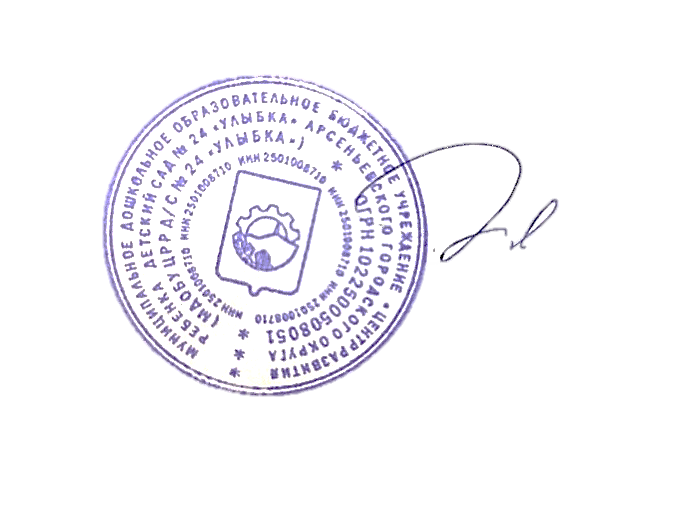 Заведующий МДОБУ ЦРР д/с № 24 «Улыбка»                  	                  С.А. ШвецДата приказаРеквизиты приказаВозрастная группаКол-во детей в группе05.02.202419-АПервая младшая1